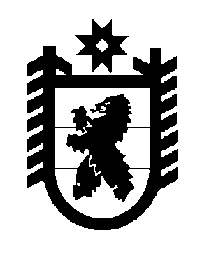 Российская Федерация Республика Карелия    ПРАВИТЕЛЬСТВО РЕСПУБЛИКИ КАРЕЛИЯРАСПОРЯЖЕНИЕ                                от  21 декабря 2017 года № 734р-Пг. Петрозаводск Внести в пункт 7 перечня должностных лиц органов государственной власти Республики Карелия, уполномоченных  на подписание от имени Правительства Республики Карелия одобренных в установленном порядке соглашений о предоставлении дотаций, субсидий, иных межбюджетных трансфертов бюджету Республики Карелия в подсистеме бюджетного планиро-вания государственной интегрированной информационной системы управления общественными финансами «Электронный бюджет», утвержденного распоряжением Правительства Республики Карелия от 17 января 2017 года                    № 20р-П (Собрание законодательства Республики Карелия, 2017, № 1, ст. 97;               № 2, ст. 240, 256), с изменениями, внесенными распоряжениями Правительства Республики Карелия от 23 марта 2017 года № 159р-П, от 28 марта 2017 года                № 177р-П, от 17 мая 2017 года № 248р-П, от 17 июля 2017 года № 402р-П,                     от 25 октября 2017 года № 580р-П, от 8 ноября 2017 года № 597р-П,                           от 13 ноября 2017 года № 628р-П, от 13 декабря 2017 года № 703р-П, 708р-П,                от 19 декабря 2017 года № 721р-П, изменение, изложив его в следующей редакции:  ГлаваРеспублики Карелия                                                                А.О. Парфенчиков«7.Министерство строительства, жилищно-коммунального хозяйства и энергетики Республики Карелия субсидии на реализацию мероприятий федеральной целевой программы «Развитие Республики Карелия на период до 2020 года»;субсидии бюджетам субъектов Россий-ской Федерации на реализацию феде-ральных целевых программ;субсидии бюджетам субъектов Россий-ской Федерации на поддержку государ-ственных программ субъектов Россий-ской Федерации и муниципальных программ формирования современной городской среды;Министр строитель-ства, жилищно-комму-нального хозяйства и энергетики  Республики Карелия Ермолаев Олег Алек-сандровичсубсидии бюджетам субъектов Россий-ской Федерации на поддержку обустройства мест массового отдыха населения (городских парков);субсидии бюджетам субъектов Россий-ской Федерации на реализацию меро-приятий по содействию созданию в субъектах Российской Федерации новых мест в общеобразовательных организа-циях».